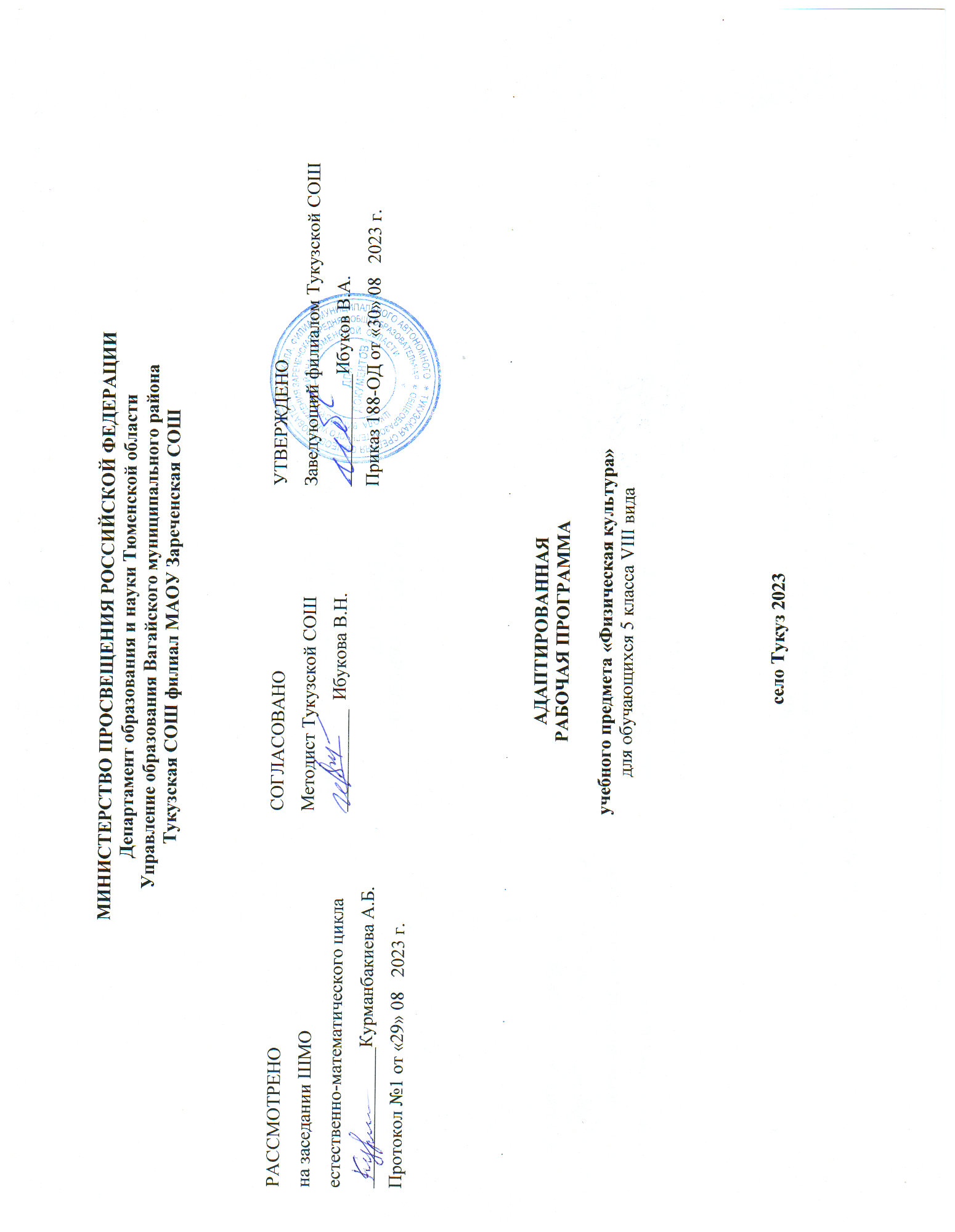                       1.Пояснительная записка      Адаптированная рабочая программа по физической культуре для 5 класса составлена на основании учебника «Программы для классов специальных (коррекционных) школ VIII вида. Под редакцией В.В. Воронковой»Физическое воспитание осуществляется в тесной связи с умственным, нравственным, эстетическим воспитанием и трудовым обучением, занимает одно из ведущих мест в подготовке обучающихся с нарушениями интеллекта к самостоятельной жизни и производственному труду. Физическое воспитание способствует формированию положительных личностных качеств, является одним из средств успешной социальной интеграции детей в общество.Конкретными учебными и коррекционно-воспитательными задачами физического воспитания в школе для детей с нарушением интеллекта являются:- укрепление здоровья, физического развития и повышение работоспособности обучающихся;- развитие и совершенствование двигательных умения и навыков;- приобретение знаний в области гигиены, теоретических сведений по физкультуре;- развитие чувства темпа и ритма, координации движений;- формирование навыков правильной осанки в статических положениях и в движении.Общая характеристика учебного предметаВ соответствии со структурой двигательной (физкультурной) деятельности примерная программа включает в себя три основных учебных раздела: «Знания о физической культуре» (информационный компонент деятельности), «Способы двигательной (физкультурной) деятельности» (операциональный компонент деятельности), «Физическое совершенствование» (процессуально-мотивационный компонент деятельности).Раздел «Знания о физической культуре» соответствует основным представлениям о развитии познавательной активности человека и включает в себя такие учебные темы, как «История физической культуры и ее развитие в современном обществе», «Базовые понятия физической культуры» и «Физическая культура человека». Олимпийские игры древности. Возрождение Олимпийских игр и олимпийского движения. История зарождения олимпийского движения в России. Олимпийское движение в России (СССР). Выдающиеся достижения отечественных спортсменов на развитие человека. Физическая подготовка и её связь с укреплением здоровья, развитием физических качеств. Организация и планирование самостоятельных занятий по развитию физических качеств. Техническая подготовка. Техника движений и её основные показатели. Всестороннее и гармоничное физическое развитие.Раздел «Способы двигательной (физкультурной) деятельности» содержит задания, которые ориентированы на активное включение учащихся в самостоятельные формы занятий физической культурой. Организация и проведение самостоятельных занятий физической культурой. Подготовка к занятиям физической культурой. Выбор упражнений и составление индивидуальных комплексов для утренней зарядки, физкультминуток и физкультпауз (подвижных перемен). Планирование занятий физической подготовкой. Проведение самостоятельных занятий прикладной физической подготовкой. Организация досуга средствами физической культуры. Оценка эффективности занятий физической культурой. Самонаблюдение и самоконтроль. Оценка эффективности занятий физкультурно-оздоровительной деятельностью. Оценка техники движений, способы выявления и устранения ошибок в технике выполнения упражнений (технических ошибок). Раздел «Физическое совершенствование», наиболее значительный по объему учебного материала, ориентирован на гармоничное физическое развитие, всестороннюю физическую подготовку и укрепление здоровья школьников. Этот раздел включает в себя несколько тем: «Физкультурно-оздоровительная деятельность», «Спортивно-оздоровительная деятельность с общеразвивающей направленностью», «Прикладно-ориентированные упражнения» и «Упражнения общеразвивающей направленности».Описание места учебного предмета в учебном плане     В соответствии с учебным планом на изучение физической культуры в 5 классе отводится 3 часа в неделю в течение каждого года обучения, всего 102 урока в течение годаОписание ценностных ориентиров содержания учебного предмета.      Программа физического воспитания обучающихся 5 классов является продолжением программы 1-4классов, формирует у учащихся целостное представление о физической культуре, способности включиться в производительный труд.     Своеобразие данной программы заключается в том, что она составлена на основе знаний о физическом развитии и подготовленности, психических, физических и интеллектуальных возможностей детей с умственной отсталостью (интеллектуальными нарушениями) 11-16 лет. Характерной особенностью детей является наличие у них разнообразных нарушений психического и физического развития, обусловленных органическим поражением центральной нервной системы различной этиологии, возникающих на разных возрастных этапах индивидуального развития.Планируемые результаты освоения учебного предмета      Результаты освоения программного материала оцениваются по трем базовым уровням и представлены соответственно личностными, и предметными результатами.Личностные результаты:• воспитание российской гражданской идентичности, патриотизма, любви и уважения к Отечеству, чувства гордости за свою Родину.• воспитание чувства ответственности и долга перед Родиной;• готовности и способности вести диалог с другими людьми и достигать взаимопонимания;• развитие морального сознания и компетентности в решении моральных проблем на основе личностного выбора, формирование нравственных чувств и нравственного поведения, осознанного и ответственного отношения к собственным поступкам;• формирование ценности здорового и безопасного образа жизни; усвоение правил индивидуального и коллективного безопасного поведения в чрезвычайных ситуациях, угрожающих жизни и здоровью людей, правил поведения на транспорте и на дорогах;• владение знаниями об особенностях индивидуального здоровья и о функциональных возможностях организма, способах профилактики заболеваний, травматизма и оказания доврачебной помощи при занятиях физическими упражнениями;• владение знаниями по организации и проведению занятий физическими упражнениями оздоровительной и тренировочной направленности, составлению содержания индивидуальных занятий в соответствии с задачами улучшения физического развития и физической подготовленности.• способность управлять своими эмоциями, владеть культурой общения и взаимодействия в процессе занятий физическими упражнениями, во время игр и соревнований;• способность принимать активное участие в организации и проведении совместных физкультурно-оздоровительных и спортивных мероприятий;• владение умением предупреждать конфликтные ситуации и находить выходы из спорных ситуаций в процессе игровой и соревновательной деятельности на основе уважительного и доброжелательного отношения к окружающим.• умение планировать режим дня, обеспечивать оптимальное сочетание умственных, физических нагрузок и отдыха;• умение проводить туристские пешие походы, готовить снаряжение, организовывать и благоустраивать места стоянок, соблюдать правила безопасности;• умение содержать в порядке спортивный инвентарь и оборудование, спортивную одежду, осуществлять их подготовку к занятиям и спортивным соревнованиям.Предметные результаты:понимание роли и значения физической культуры в формировании личностных качеств, в активном включении в здоровый образ жизни, укреплении и сохранении индивидуального здоровья;овладение системой знаний о физическом совершенствовании человека, создание основы для формирования интереса к расширению и углублению знаний по истории развития физической культуры, спорта и олимпийского движения, освоение умений отбирать физические упражнения и регулировать физические нагрузки для самостоятельных систематических занятий с различной функциональной направленностью (оздоровительной, тренировочной, коррекционной, рекреативной и лечебной) с учетом индивидуальных возможностей и особенностей организма, планировать содержание этих занятий, включать их в режим учебного дня и учебной недели;приобретение опыта организации самостоятельных систематических занятий физической культурой с соблюдением правил техники безопасности и профилактики травматизма; освоение умения оказывать первую доврачебную помощь при легких травмах; обогащение опыта совместной деятельности в организации и проведении занятий физической культурой, форм активного отдыха и досуга, расширение опыта организации и мониторинга физического развития и физической подготовленности.формирование умения вести наблюдение за динамикой развития своих основных физических качеств: оценивать текущее состояние организма и определять тренирующее воздействие на него занятий физической культурой посредством использования стандартных физических нагрузок и функциональных проб, определять индивидуальные режимы физической нагрузки, контролировать направленность ее воздействия на организм во время самостоятельных занятий физическими упражнениями с разной целевой ориентацией;формирование умений выполнять комплексы общеразвивающих, оздоровительных и корригирующих упражнений, учитывающих индивидуальные способности и особенности, состояние здоровья и режим учебной деятельности.                      6.  Содержание предмета В программу включены следующие разделы: гимнастика и акробатика (элементы), легкая атлетика, лыжная подготовка, игры - подвижные и спортивные. Объем каждого раздела программы рассчитан таким образом, чтобы за определенное количество часов ученики смогли овладеть основной двигательных умений и навыков, и включились в произвольную деятельность.Гимнастика с основами акробатики: организующие команды и приемы. Акробатические упражнения и комбинации. Гимнастические упражнения и комбинации на спортивных снарядах (опорные прыжки, упражнения на гимнастическом бревне (девочки), упражнения на перекладине (мальчики), упражнения и комбинации на гимнастических брусьях, упражнения на параллельных брусьях (мальчики), упражнения на разновысоких брусьях (девочки). Ритмическая гимнастика с элементами хореографии (девочки).Легкая атлетика: беговые упражнения. Прыжковые упражнения. Упражнения в метании малого мяча.Спортивные игры: технико-тактические действия и приемы игры в волейбол, баскетбол. Правила спортивных игр. Игры по правилам. Национальные виды спорта: технико-тактические действия и правила.Лыжные гонки: передвижение на лыжах разными способами. Подъемы, спуски, повороты, торможения.Прикладно-ориентированная физкультурная деятельность, кроссовая подготовка. Прикладная физическая подготовка: ходьба, бег и прыжки, выполняемые разными способами в разных условиях; лазание, перелезание, ползание; метание малого мяча по движущейся мишени; преодоление препятствий разной сложности; передвижение в висах и упорах. Полосы препятствий, включающие разнообразные прикладные упражнения. Общефизическая подготовка. Упражнения, ориентированные на развитие основных физических качеств (силы, быстроты, выносливости, координации, гибкости, ловкости). Специальная физическая подготовка. Упражнения, ориентированные на развитие специальных физических качеств, определяемых базовым видом спорта (гимнастика с основами акробатики, легкая атлетика, лыжные гонки, спортивные игры).Для определения уровня физической подготовленности обучающихся используются контрольные упражнения (тесты).  Контроль за физической подготовленностью обучающихся проводится два  раза в учебном году.Для каждой возрастной группы определены свои нормативы. По окончании ступени обучающиеся должны показывать уровень физической подготовленности не ниже среднего результатов, соответствующих обязательному минимуму содержания образования.Контрольные упражненияТематическое планированиеОписание материально-технического обеспечения образовательного процессаСтандарт основного общего образования по физической культуре Лях В.И., Зданевич А.А. Комплексная программа физического воспитания учащихся 1– 11-х классов. – М.: Просвещение, 2010.М.Я Виленский, И.М. Туревский, и др. Физическая культура 5-6-7 класс. Под. Ред. М.Я. Виленского –М. Просвещение, 2002. Учебник допущенный Министерством образования Российской Федерации. Рабочая программа специальных кооррекционных образовательных учреждений VIII вида 5-9 классы. Москва.Издательский центр «ВЛАДОС»-2014 год. Под редакцией В.В.Воронковой.                                                              Учебно-практическое оборудование.1. Козел гимнастический2. Канат для лазанья3. Стенка гимнастическая4. Скамейка гимнастическая жесткая (длиной 4 м)5. Комплект навесного оборудования ( тренировочные баскетбольные щиты)6. Мячи: набивные весом 1 кг, малый мяч (мягкий), баскетбольные, волейбольные, футбольные7. Палка гимнастическая8. Скакалка детская9. Мат гимнастический10. Гимнастический подкидной мостик11. Обруч детский12. Лыжи детские (с креплениями и палками)13. Сетка волейбольная14. АптечкаОценкиДевочкиДевочкиДевочкимальчикимальчикимальчикиУпражненияОтличноХорошоудовлетворительноОтличнохорошоудовлетворительноБег 60м,с10,4и меньше10,5-11,611,7 и больше10,0 и меньше10,1-11,111,2 и большеБег 1000м,с5,20 и меньше5,21-7,207,21 и больше4,45 и меньше4,46-6,456,46 и большеПрыжок в длину,см300 и больше299-221220 и меньше340 и больше339-261260 и меньшеМетание мяча (150г),м21 и больше20-1514 и меньше34 и больше33-2120 и меньшеБег 30м,с5,4 и меньше5,5-6,26,3 и больше5,3 и меньше5,4-6,16,2 и большеЧелночный бег 3х10м,с8,6 и меньше8,7-9,09,1 и меньше8,2 и меньше8,3-8,58,6 и большеПрыжок в длину с места, см164 и больше123-125124 и меньше179 и больше178-135134 и меньшеПрыжки через скакалку, кол-во раз110 и больше109-9190 и больше90 и больше89-7170 и меньшеПодтягивание (девочки из положения лежа),кол-во раз14 и больше13-65 и меньше8 и больше7-43 и меньшеПоднимание туловища, кол-во раз за 30с16 и больше10-159 и меньше22 и больше12-2111 и меньше1 км на лыжах7,00 и меньше7,01-8,008,01-и больше6,30 и меньше6,31-7,397,40 и больше№п/пТемаКол-во часовОсновные виды деятельности обучающихсяТехника безопасности на уроках физической культуры. Общеразвивающие упражнения. История физической культуры.1Знакомство  с техникой безопасности на уроках. Выполнение общеразвивающих упражнений без предметов. Усвоение истории физической культуры.Техника безопасности на уроках легкой атлетики. Низкий старт и стартовый разгон. История развития легкой атлетики.1Описывают технику выполнения беговых упражнений, осваивают ее самостоятельно, выявляют и устраняют характерные ошибки в процессе освоения.ИТБ на занятиях физкультуры и на уроках волейбола. История развития волейбола и его роль в современном обществе. Стойки, подачи, удары, передвижения.1Изучают историю Волейбола и запоминают имена выдающихся отечественных волейболистов – олимпийских чемпионов.Бег до 30м. Техника финиширования. Виды легкой атлетики.1Демонстрируют бег по прямой.Отвечают на вопросы. Анализируют виды легкой атлетики.История развития комплекса ВФСК ГТО. Бег 3х10м.1Взаимодействуют со сверстниками в процессе совместного освоения техники бега, соблюдают правила безопасности.Комбинации из освоенных элементов техники передвижений. РВП. Презентация «История зарождения волейбола в России».1Выполняют и описывают задания. Овладевают основными приемами игры в волейбол.Бег 30 м на результат. Метание малого мяча. Олимпийские игры Древности и Современности.1Демонстрация вариативного выполнения беговых и метательных упражнений. Анализируют Игры современности.Высокий старт. Беговые и прыжковые упражнения. Метание на точность.1Описывают технику выполнения прыжковых упражнений, осваивают ее самостоятельно, выявляют и устраняют характерные ошибкиТехника приема и передачи мяча. РВП. Просмотр документального фильма «Развитие волейбола на международной арене».1Овладевают основными приемами игры в волейбол.Изучают распространение игры на международной арене.Бег 60 м. Метание мяча в цель. Возрождение Олимпийских игр и олимпийского движения1Овладение основами правильной техники выполнения метания. Рассказывают правила тестирования метания мяча. Демонстрируют технику бега на короткие дистанцииПрыжковые упражнения. Бег 4х10м.Подготовка к выполнению нормативов  Всероссийского физкультурно-спортивного комплекса "Готов к труду и обороне" (ГТО)1Выявлять характерные ошибки в технике выполнения беговых упражнений. Отбирают и составляют упражнения для развития основных физических качеств.Подвижные игры. Техника приема и передачи мяча.1Общаться и взаимодействовать в игровой деятельности.Техника прыжка в длину с места. РВП. Беседа. История возникновения олимпийских игр.1Осваивают умение контролировать величину нагрузки по частоте сердечных сокращений.Метание мяча на дальность. Техника прыжка в длину с разбега.Олимпийское движение в России (СССР).1Соблюдать правила техники безопасности при метании. Проявлять качество быстроты, координации при метании.Техника выполнения подач. Короткая подача.1Выявлять ошибки при выполнении подач.Олимпийские чемпионы и их результаты по прыжкам в длину. Прыжок в длину с разбега.1Развивать физические качества. Выявлять ошибки при выполнении прыжка.Специально-беговые упражнения. Кросс до 500м. Основные этапы развития  ФК в России.1Осваивать универсальные умения контролировать величину нагрузки по частоте сердечных сокращений при выполнении упражнений на развитие физических качеств.Нижняя прямая подача. Влияние игровых упражнений на развитие координационных способностей.1Организовывать и проводить подвижные игры с элементами соревновательной деятельности.Метание мяча весом 150г. Эстафетный бег. Характеристика видов спорта, входящих в программу Олимпийских игр.1Соблюдать правила техники безопасности при метании малого мяча. Проявлять качества силы, быстроты и координации при метании малого мяча.Влияние легкоатлетических упражнений на развитие организма. Круговая тренировка. Эстафеты.1Описывать технику беговых упражнений. Выявлять характерные ошибки в технике выполнения беговых упражнений.Техника приема и передачи мяча снизу двумя руками. Сгибания и разгибания рук в упоре лежа.1Излагать правила и условия проведения подвижных игр. Осваивать двигательные действия, составляющие содержание спортивных игрКомплекс упражнений на развитие координационных способностей. Челночный бег 3х10м.1Измерять индивидуальные показатели длины и массы тела, сравнивать их со стандартными значениями. Выявлять характер зависимости частоты сердечных сокращений от особенности выполнений физических упражнений.Комплекс упражнений со скакалками. Правила соревнований по  легкой атлетике.1 Определять ситуации, требующие применения правил предупреждения травматизма.  Проявлять качества силы, быстроты, выносливости и координации при выполнении беговых упражнений. Соблюдать правила техники безопасности при выполнении беговых упражнений.Нижняя прямая подача с расстояния 3- от сетки1Выполнять подачи, анализировать ошибки.Круговая тренировка. Эстафеты. Самонаблюдение и самоконтроль.1Выявлять характер зависимости частоты сердечных сокращений от особенности выполнений физических упражнений.Упражнения на развитие скоростно-силовых способностей. Эстафетный бег.1Характеризовать показатели физического развития.Прямой нападающий удар после подбрасывания мяча партнером.1Осваивать универсальные умения управлять эмоциями во время учебной и игровой деятельностиТехника безопасности на занятиях по теме гимнастика с элементами акробатики. Виды гимнастики.1Определять и кратко характеризовать физическую культуру как занятия физическими упражнениямиСтроевые упражнения. Перестроения в колонну по три, четыре. Правила соревнований по гимнастике1Осваивать универсальные умения при выполнении организующих упражнений.Различать и выполнять строевые команды: «Смирно!», «Вольно!», «Шагом марш!», «На месте!», «Равняйсь!», «Стой!».Правила и организация волейбола. Практикум. Жесты судей.1Осваивать универсальные умения по самостоятельному выполнению упражнений в оздоровительных формах занятий.Моделировать физические нагрузки для развития основных физических качеств.Физминутки и физкультпаузы во время самостоятельных занятий.1Осваивать универсальные умения по взаимодействию в парах и группах при разучивании и выполнений гимнастических упражнений. Висы и упоры. Упражнения с предметами. Подготовка к выполнению нормативов  Всероссийского физкультурно-спортивного комплекса "Готов к труду и обороне" (ГТО).1Проявлять качества силы, быстроты, выносливости и координации при выполнении прыжковых упражнений. Соблюдать правила безопасности при выполнении  упражнений.Перемещение по площадке. Передвижение в передней зоне с выполнением ударов. Учебная игра.1Моделировать технику выполнения игровых действий в зависимости от изменения условий и двигательных задач. Принимать адекватные решения в условиях игровой деятельности.Лазанье по канату, лестнице. РВП. Практикум. Упражнения для развития силы ног.1Осваивать умения выполнять универсальные физические упражнения.Развивать физические качества.Отрицательное влияние пагубных привычек на организм. Подтягивания на высокой (низкой) перекладине.1 Определять ситуации, требующие применения правил предупреждения травматизма. Комбинации из освоенных элементов: прием, передача, удар1Выявлять ошибки при выполнении технических действий из спортивных игр. Соблюдать дисциплину и правила техники безопасности в условиях учебной и игровой деятельности.Мифы и легенды Олимпийских игр древности. Упражнения со скакалками.1Пересказывать тексты по истории физической культуры.Понимать и раскрывать связь физической культуры с трудовой деятельностью.Опорный прыжок. Упражнения без предметов. Дыхательная гимнастика.1Описывать технику гимнастических упражнений на спортивных снарядах. Комбинации из освоенных элементов техники перемещений и владения мячом.1Осваивать универсальные умения по взаимодействию в парах и группах при разучивании и выполнении гимнастических упражненийПрыжки с пружинного мостика в глубину. Упражнения с предметами.1Выявлять и характеризовать ошибки при выполнении гимнастических упражнений. Акробатика. Кувырок вперед, назад.1Проявлять качества силы, координации и выносливости при выполнении акробатических упражнений и комбинаций. Терминология избранной спортивной игры. Игры и игровые задания.1Принимать адекватные решения в условиях игровой деятельности.Осваивать универсальные умения управлять эмоциями в процессе учебной и игровой деятельностиАкробатические упражнения. «Мост» из положения лежа на спине.1Соблюдать правила техники безопасности при выполнении гимнастических упражнений.Акробатические упражнения. Стойка на лопатках.1Проявлять качества силы, координации и выносливости при выполнении акробатических упражнений и комбинаций. Упражнения для развития скоростно-силовых способностей. Игра «Волейбол» с элементами пионербола.1Принимать адекватные решения в условиях игровой деятельности.Осваивать универсальные умения управлять эмоциями в процессе учебной и игровой деятельностиКомбинации из изученных элементов. История развития гимнастики.1Выявлять ошибки при выполнении технических действий из спортивных игр. Соблюдать дисциплину и правила техники безопасности в условиях учебной и игровой деятельностиРитмическая гимнастика. Упражнения для рук и плечевого пояса.1Отбирать и составлять комплексы упражнений для рук и плечевого пояса и физкультминуток.Игры и игровые задания на укороченных площадках.  Упражнения для развития гибкости и силы рук.1Отбирать и составлять комплексы упражнений для рук и плечевого пояса и физкультминуток Общаться и взаимодействовать в игровой деятельности. Упражнения на гимнастическом бревне, перекладине. Профилактика травматизма.1Осваивать универсальные умения по взаимодействию в парах и группах при разучивании и выполнений гимнастических упражнений.Упражнения на гимнастическом бревне, перекладине.1Составлять индивидуальный режим дня. Упражнения для развития выносливости. Игра в пионербол с элементами волейбола. 1Организовывать и проводить подвижные игры с элементами соревновательной деятельностиВода и питьевой режим. Тест «Наклон вперед из положения стоя на скамье».1Осваивать универсальное умение самостоятельного выполнения упражнения в оздоровительных формах занятийПрыжки на скакалке. Просмотр видео материалов «Исторические сведения о развитии древних Олимпийских игр».  1Проявлять физические качества, пересказывать и анализировать исторические сведения
Физическая подготовка и развитие физических качеств. Двусторонняя игра «Волейбол».1 Характеризовать показатели физического развития. Характеризовать показатели физической подготовки.Эстафеты и игры с использованием гимнастических упражнений.1Осваивать универсальное умение управления эмоциями во время учебной и игровой деятельностиИнструктаж техники безопасности на уроках лыжной подготовки. Температурный режим1Применять правила подбора одежды для занятий лыжной подготовкой.Инструктаж техники безопасности при игре в баскетбол. Стойка и передвижения игрока. История зарождения баскетбола. Первая мед помощь при  ушибах,  ссадинах.1Описывать разучиваемые технические действия из спортивных игр. Моделировать технические действия в игровой деятельности.Скользящий шаг. Повороты переступанием. История лыжного спорта.1Осваивать универсальные умения контролировать скорость передвижения на лыжах по частоте сердечных сокращений.Экипировка лыжника. Одновременный бесшажный ход. 1Применять правила подбора одежды для занятий лыжной подготовкой.Ведение мяча на месте с разной высотой отскока. Роль ФК и спорта в формировании ЗОЖ.1Соблюдать дисциплину и правила техники безопасности в условиях учебной и игровой деятельности. Выявлять ошибки при выполнении технических действий из спортивных игр.Одновременный бесшажный ход. Техника подъема «Елочкой».1Выявлять характерные ошибки в технике выполнения лыжных ходов.Техника спусков, подъемов, торможений.1Моделировать технику базовых способов передвижения на лыжах.  Остановка двумя шагами и прыжком. Ловля и передача мяча двумя руками от груди и одной от плеча.1Выявлять ошибки при выполнении технических действий из спортивных игр.Спуски и подъемы. Способы закаливания организма.1Моделировать технику базовых способов передвижения на лыжах.Подъем «полуелочкой». Эстафетный бег.1Выявлять характер зависимости частоты сердечных сокращений от особенности выполнений физических упражнений.Комбинации из освоенных элементов техники передвижений. Ведение мяча правой (левой) рукой.1Излагать правила и условия проведения подвижных игр. Осваивать двигательные действия, составляющие содержание подвижных игр.Торможение и поворот упором. Попеременный двухшажный ход.1Объяснять технику выполнения поворотов, спусков и подъёмов.Проявлять координацию при выполнении поворотов, спусков и подъёмов.Попеременный двухшажный ход. Торможение «плугом»1 Выявлять характерные ошибки в технике выполнения лыжных ходов.Остановка прыжком. Ловля мяча двумя руками от груди. Игра «Мини -баскетбол».1Торможение и поворот упором. Подготовка к выполнению нормативов  Всероссийского физкультурно-спортивного комплекса "Готов к труду и обороне" (ГТО).1 Выявлять характерные ошибки в технике выполнения лыжных ходов. Проявлять выносливость при прохождении тренировочных дистанций разученными способами передвиженияОдновременный двухшажный ход. Дистанция 1 км. Профилактика вредных привычек.1Проявлять выносливость при прохождении тренировочных дистанций разученными способами передвижения.Комплекс упражнений для формирования правильной осанки. Приемы мяча различными способами.1Составлять комплексы упражнений для формирования правильной осанки. Попеременный двухшажный и одновременный бесшажный ход.1Проявлять выносливость при прохождении тренировочных дистанций разученными способами передвиженияПрохождение дистанции попеременным двухшажным ходом до 1 км.1Проявлять выносливость при прохождении тренировочных дистанций разученными способами передвиженияВедение мяча в низкой, средней и высокой стойке. Основные правила игры в баскетбол.1Выявлять ошибки при выполнении технических действий из спортивных игр. Соблюдать дисциплину и правила техники безопасности в условиях учебной и игровой деятельностиПрохождение дистанции 2 -2,5км. 1Проявлять выносливость при прохождении тренировочных дистанций разученными способами передвиженияСовершенствовать технику изученных ходов. Лыжные гонки   1 - 2км.1Проявлять выносливость при прохождении тренировочных дистанций разученными способами передвижения. Осваивать универсальные умения контролировать скорость передвижения на лыжах по частоте сердечных сокращений. Ведение мяча с изменением скорости и направления. Комплекс упражнений с мячом. Осанка. Типы осанки.1Моделировать комплексы упражнений с учётом их цели: на развитие силы, быстроты, выносливости.Прохождение дистанции 2 - 3 км.1Осваивать универсальные умения контролировать скорость передвижения на лыжах по частоте сердечных сокращений.Зимние подвижные игры.  Круговая эстафета с этапом 150 м.1Моделировать технику базовых способов передвижения на лыжах.Броски мяча по кольцу двумя руками от груди. Игра по упрощенным правилам баскетбола.1Выявлять ошибки при выполнении технических действий из спортивных игр.Контрольное прохождение дистанции 1 км.1Осваивать универсальные умения контролировать величину нагрузки по частоте сердечных сокращенийФизкультура и здоровый образ жизни. Профилактика утомления. Подвижные игры.1Измерять индивидуальные показатели длины и массы тела, сравнивать их со стандартными значениями.Измерять показатели физических качествКомплекс упражнения для развития координационных движений. Бросок мяча после двух шагов. Учебная игра.1Оценивать своё состояние (ощущения) после упражнений. Режим дня. Укрепление здоровья человека. Тактические действия игры. Учебная игра.1Составлять индивидуальный режим дня. Составлять комплексы упражнений для формирования правильной осанки. Бросок двумя руками снизу в движении.Подтягивание, сгибание и разгибание рук в упоре лежа.1Влияние занятий физической культурой на формирование положительных качеств личности.1Моделировать комплексы упражнений с учётом их цели: на развитие силы, быстроты, выносливостиЭстафетный бег. Мы за здоровый образ жизни». 1Описывать технику беговых упражнений. Выявлять характерные ошибки в технике выполнения беговых упражнений.Вырывание и выбивание мяча. Упражнения для развития двигательной ловкости.1Выявлять ошибки при выполнении технических действий из спортивных игр. Соблюдать дисциплину и правила техники безопасности в условиях учебной и игровой деятельности.Комбинации из освоенных элементов: ловля, передача, ведение, бросок. Контроль за индивидуальным техникой выполнения упражнений.1Моделировать технические действия в игровой деятельности.Взаимодействовать в парах и группах при выполнении технических действий из спортивных игр. Тактика свободного нападения. Игра по упрощенным правилам мини – баскетбола.1Описывать разучиваемые технические действия из спортивных игр.Взаимодействие двух игроков «Отдай мяч и выйди».1Соблюдать дисциплину и правила техники безопасности в условиях учебной и игровой деятельности. Выявлять ошибки при выполнении технических действий из спортивных игр.Игры и игровые задания. Баскетбол в Олимпийских играх.1Моделировать технические действия в игровой деятельности.Взаимодействовать в парах и группах при выполнении технических действий из спортивных игр. Игра по упрощенным правилам мини-баскетбола. Упражнения на развитие ловкости.1Осваивать умения выполнять универсальные физические упражнения.Развивать физические качества.Бег с препятствиями. Правила самоконтроля и гигиены.1. Проявлять качества силы, быстроты, выносливости и координации при выполнении беговых упражнений. Соблюдать правила техники безопасности при выполнении беговых упражненийКроссовый бег. Тестирование метания на дальность.1Описывать технику метания малого мячаДействия нападающего, техника защиты. Учебная игра. Эстафеты.1Моделировать физические нагрузки для развития основных физических качеств. Осваивать универсальные умения контролировать величину нагрузки по частоте сердечных сокращений при выполнении упражнений на развитие физических качеств.Выполнение нормативов Всероссийского спортивного комплекса «ГТО».1Измерять индивидуальные показатели длины и массы тела, сравнивать их со стандартными значениями.Измерять показатели физических качеств.Беговые и прыжковые упражнения. Прыжок в длину с места. Физминутки.1Описывать технику прыжковых упражнений. Осваивать технику прыжковых упражнений. Игра по упрощенным правилам мини-баскетбола. Жесты судей.1Общаться и взаимодействовать в игровой деятельности. Организовывать и проводить подвижные игры с элементами соревновательной деятельности.Бег 1 км. Зачет «Легкая атлетика».1Различать упражнения по воздействию на развитие основных физических качеств (сила, быстрота, выносливость). Характеризовать показатели физического развития. Подвижные и спортивные игры. Контроль за индивидуальным  физическим развитием и физической подготовленностью.1Характеризовать показатели физической подготовки. Общаться и взаимодействовать в игровой деятельности